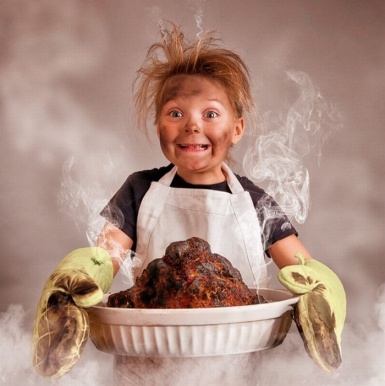 Займитесь вместе с ребенком какой-нибудь конкретной содержательной деятельностью. Вместе сделайте игрушку, совместный рисунок, приготовьте какое-нибудь блюдо. Когда ребенок рядом с родителями и что-то делает вместе с ним — это снимает тревогу. Постарайтесь использовать это время, чтобы Вам с ребенком лучше узнать друг друга. Можно вместе сделать спортивные упражнения. Важно сохранить привычный режим жизни, в противном случае ребенку трудно будет вернуться к прежнему порядку. 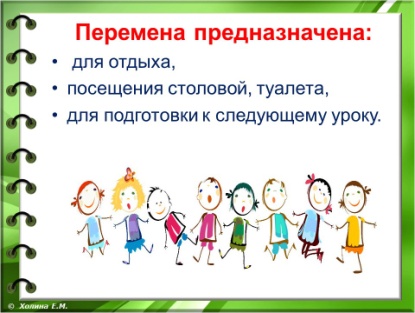 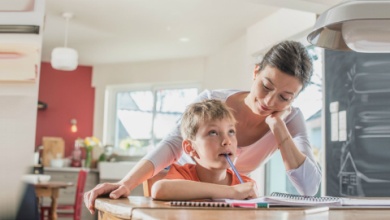 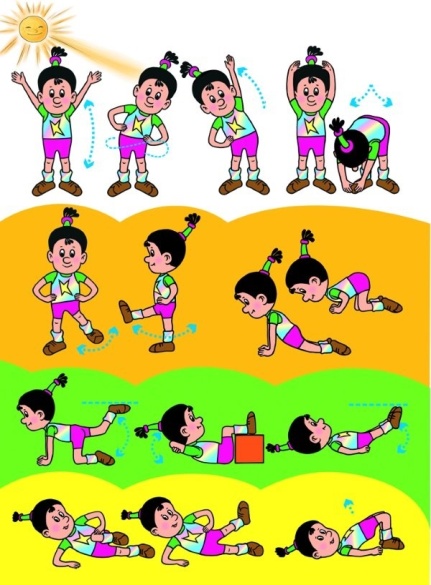 Сохраняйте обычный режим дня (устраивайте занятия, как в школе, устраивайте «перемены»). Если ребенок волнуется из-за вируса и задает вопросы, то говорить нужно примерно следующее: Если выполнять все правила: 1. мыть руки, лицо, когда это нужно — после того, как пришли с улицы, после туалета, перед едой; 2. проветривать комнату; на улице надевать перчатки; 3. выполнять режим дня; 4. вовремя ложиться спать; 5. пить витамины;6. нормально есть и т. д.), то все будут здоровы!	 Важно переводить ответы в плоскость конкретных рекомендаций. Не нужно все время заставлять мыть руки, а только, когда это необходимо, иначе это может привести к навязчивости.Если ребенок очень боится заболеть, то можно сказать ему: Игры с детьми: Возможно, этот небольшой перечень игр, которые занимают ни так много времени, и в которые можно играть как сидя, так и стоя, помогут вам всем вместе весело провести время и лучше научиться понимать друг друга!Игра "Ласковое имя".Вспомните, как вас ласково зовут дома. Мы будем бросать мячик друг другу. Кому попадёт мяч, тот называет несколько своих имён. Родители называют, как их в детстве называли родители.Игра "Правил нет".Цель: создание атмосферы принятия и понимания, развитие навыков общения, активного слушания.Родитель и ребёнок садятся рядом. Важно, чтоб родитель и ребёнок с помощью выражения: «Я думаю, что ты не любишь…, а я думаю, что ты не любишь..», открылись друг другу «как есть» — теми чувствами, которым нет ни разумного объяснения, ни суда – вот так я вижу, вот так я чувствую.Игра "Правил нет - 2".Родитель и ребёнок с помощью выражения: «Я люблю, когда ты…». Важно дать позитивный аспект, опереться на положительные характеристики, затронуть все сферы жизни  отношения, пристрастия в еде, увлечениях, черты характера)Игра "Комплименты".Участники по очереди говорят друг другу добрые, ласковые слова. В конце говорят «Спасибо, мне очень приятно».Игра  "Зеркало"Ребенок будто бы смотрится в зеркало. Вы - взрослый - его отражение. Постарайтесь синхронно выполнять любые движения: медленно ходить по комнате, подпрыгивать, разводить руки, строить гримасы и смешные рожицы, не дотрагиваясь друг до друга. Через пару минут меняемся ролями.